S.E.P.A.g.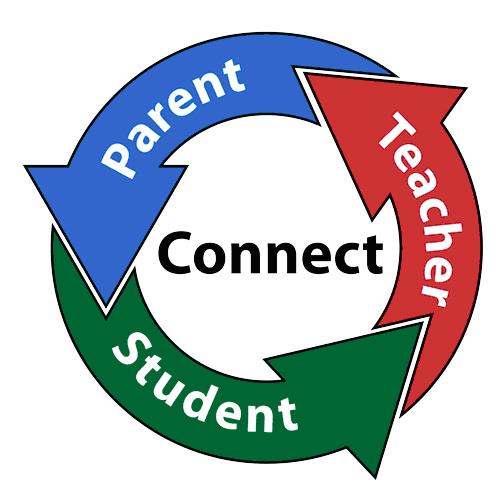 Special Education Parent Advisory GroupCome join our Special Education Parent Advisory Group and be a part of solving issues in special education.  Be the voice for all students with special needs in Camden.Upcoming Meeting Dates & Topics:“Understanding YourChild’s IEP”October 17, 2016“Parental Rights Underthe IDEA”November 21, 2016“Special Education-A through Z”December 19, 2016All meetings will be held at 9:30am at the District Parent Center800 Erie StreetTrailer #8Camden, NJ 08102      CAMDEN CITY SCHOOL DISTRICT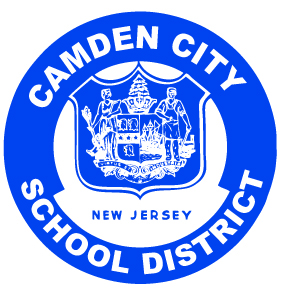 201 N. FRONT ST, CAMDEN, NEW JERSEY 08102 856-966-2000  ●  856-966-2138										                                           www.camden.k12.nj.usPaymon Rouhanifard 								               		                   SuperintendentSPECIAL eDUCATION pARENT aDVISORY Group (SEPAg)Parental Feedback SurveyBack to School Night- September 2016Programs/WorkshopsWhich of the following special education workshops would you be interested in attending? (Check all that apply)Parent’s Rights and Responsibilities          Homework StrategiesEffective CommunicationConflict Resolution All About IEPs (Individualized Education Programs)Inclusion/LRE (Least Restrictive Environment)Please list additional topics that are not listed above: ____________________________________________________________________________ParticipationWhen is the best time for you to attend SEPAG meetings?9:30am (Monday-Friday)3:30pm (Monday-Friday)Preferred day/time:  _______________________CommunicationWhat is the best way for us to get important information to you?  (Check all that apply)Phone call/TextEmailLanguageWhat is the primary language spoken in your home? __________________________________________Contact Information Parent/Guardian Name:	__________________________________________________________________Phone number:	________________________________________________________________________Email Address:	________________________________________________________________________School Child Attends: 	__________________________________________________________________